KILKA WSKAZÓWEK WYCHOWAWCZYCH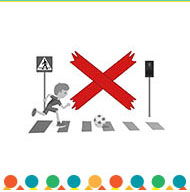 Niezwykle ważnym czynnikiem decydującym o powodzeniu w pracy z dzieckiem w domu jest właściwa atmosfera wychowawcza. Pamiętajmy, że:To nieprawda, że dziecko nie chce się zmienić, choć mu się mówi sto razy, żeby się uczyło i żeby było grzeczne. Dziecko nie ponosi winy za swoje niepowodzenia. Jego trudności związane są z nietypowym, zaburzonym rozwojem. Jeśli chcemy mu pomóc zastanówmy się najpierw, czy nie popełniamy takich oto błędów:- stworzenie atmosfery zdenerwowania, napięcia, przymusu, - wymówki, nagany, awantury, zastraszanie, - zakazy, stanie w kącie, klęczenie, bicie, - powoływanie się na własne doświadczenia z lat dziecinnych, - przeciążanie czytaniem, pisaniem ( przepisywanie całych stron, długotrwałe głośne czytanie ), - odrabianie prac domowych za dziecko, - niezgodność postaw rodzicielskich ( np. rygorystyczny ojciec, pobłażliwa matka ), - brak kontroli i egzekwowania realizacji zadań.Spróbujmy zachowań nagradzających:- wyeliminujmy kary za przewinienie, gdy ich przyczyną są obniżone możliwości dziecka, - wzmacniajmy jego motywację do działania własnym przykładem i wspólną radością z wykonywanej pracy, - zadbajmy o prawidłową samoocenę dziecka przez rzeczową krytykę pozbawioną elementów emocjonalnie negatywnych, jak wyśmiewanie, ironia, irytacja, - unikajmy porównywania z innymi dziećmi, - stawiajmy wymagania stosowne do możliwości dziecka, - przeciwdziałajmy zniechęceniu, napięciom emocjonalnym poprzez dyskretną pomoc, - nigdy nie podejrzewajmy dziecka o złośliwość, lecz przeanalizujmy przyczyny jego zachowań. Mogą one tkwić w postępowaniu nas samych. 